REPUBLICA MOLDOVA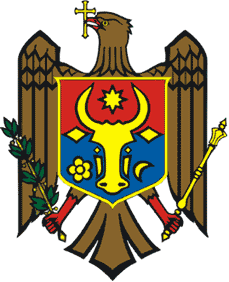 CONSILIUL COMUNEI  COŞNIŢARAIONUL DUBĂSARIPRIMĂRIAMD-4572, s.Coşniţa, str.Păcii 51tel.(248)44-236, tel/fax.(248)44-238E-mail-aplcosnita@yahoo.com РЕСПУБЛИКА МОЛДОВАСОВЕТ КОМУНЫ  КОШНИЦАРАЙОН ДУБЭСАРЬПРИМЭРИЯMД-4572, c.Кошница,  ул.Пэчий 51тел.(248)44-236, fax.(248)44-238E-mail-aplcosnita@yahoo.com _____________________________________________________________________________________________________________________________________________________________ProiectD E C I Z I E  Nr.2/15din 18 mai 2020Cu privire la aprobarea planului cadastralÎn temeiul art.14(1) al Legii nr.436-XVI din 28.12.2006 „Privind administraţia publică locală”,  art. 19 alin. (5) al Legii cadastrului bunurilor imobile nr.1543-XIII din 25.02.1998 şi luînd în consideraţie avizul din 13.05.2020 a comisiilor consultative de specialitate, Consiliul comunei Coşniţa DECIDE:Se ia act de informaţia prezentată.Se aprobă planul cadastral al bunului imobil cu nr. cadastral ______________ cu suprafaţa de __________ ha, localizat în intravilanul ___________, cu modul de folosinţă pentru construcţii, aflat în proprietatea dlui _______________. Controlul  prezentei decizii  se  pune  în sarcină primarului comunei Coșnița , dlui. Gafeli Alexei.Preşedintele şedinţei	Secretarul Consiliului comunei Coşniţa	 